Приложение 1к приказу Управления образованияадминистрации городаСосновоборскаот 28 декабря 2010 г. № 283Муниципальное заданиемуниципальное бюджетное дошкольное образовательное учреждение «Детский сад комбинированного вида № 1»на 20 11 годНаименование муниципальной услуги: «Предоставление общедоступного бесплатного дошкольного образования»Категория потребителей муниципальной услуги: физические лица в возрасте от 2 месяцев до 7 летПоказатели, характеризующие объем и (или) качество муниципальной услуги3.1. Показатели, характеризующие качество оказываемых муниципальных услуг:3.2. Объем муниципальной услуги (в натуральных показателях)4.   Порядок оказания муниципальной услуги4.1.	Нормативные правовые акты, регулирующие порядок оказания муниципальной услуги:постановлением Правительства Российской Федерации от 12.09.2008 № 666 «Об утверждении типового положения о дошкольном образовательном
учреждении»;Постановление администрации города Сосновоборска от 12.08.2008 г. № 754 «Об утверждении стандарта качества оказания муниципальных
услуг в области образования»;Постановление администрации города Сосновоборска от 09.08.2007 г. № 666 «Об утверждении порядка комплектования муниципальных
образовательных учреждений города, реализующих основную общеобразовательную программу дошкольного образования»;-	Постановление администрации города Сосновоборска    от 08 декабря 2010 №  1624 «Об утверждении административного регламента
предоставления   муниципальной   услуги   «Прием   заявлений,   постановка  на  учет   и   зачисление   детей   в   образовательные   учреждения
муниципального образования город Сосновоборск Красноярского края, реализующие основную общеобразовательную программу дошкольного
образования (детские сады)».Перечень основных процедур при оказании муниципальной услуги Осуществление приема детей в Учреждение:Прием родителей (законных представителей) в соответствии с графиком (режимом) работы Учреждения. Прием детей осуществляется на
основании медицинского заключения, заявления и документов, удостоверяющих личность.Знакомство  родителей  (законных  представителей)  с  уставом  Учреждения,  лицензией  на правоведения  образовательной  деятельности,
образовательной программой учреждения и другими документами, регламентирующими организацию образовательного процесса.Заключение договора с родителями (законными представителями), содержащего в себе взаимные права и обязанности и ответственность сторон,
возникающие в процессе воспитания, обучения, развития, присмотра, ухода и оздоровления детей.Формирование контингента воспитанников.Заведующий ДОУ самостоятельно осуществляет формирование контингента воспитанников (распределяет по группам). Предельная наполняемость всех групп устанавливается в соответствии с Постановлением Главного государственного санитарного врача РФ от 22.07.2010 г.№91 «Об утверждении СанПиН 2.4.1.2660-10 «Санитарно-эпидемиологические требования к устройству, содержанию и организации режима работы в дошкольных организациях»». Комплектование групп компенсирующей направленности происходит в соответствии с положением о данных группах только с согласия родителей (законных представителей) по заключению психолого-медико-педагогической комиссии.Организация деятельности Учреждения в соответствии с уставом, лицензией на право ведения образовательной деятельности:Осуществление  образовательного  процесса  в  Учреждении  регламентировано     образовательной  программой  дошкольного  образования,
разрабатываемой, принимаемой и реализуемой им самостоятельно в соответствии с федеральными государственными требованиями к структуре
основной общеобразовательной программы дошкольного образования и условиям её реализации, с учётом особенностей психофизического
развития и возможностей детей на основе примерных основных общеобразовательных программ дошкольного образования.Реализация основных общеобразовательных программ в Учреждении, использование форм, средств и методов обучения и воспитания детей.
Осуществление интеллектуального, социально-личностного, художественно-эстетического и физического развития ребенка в соответствии с
реализуемой	общеобразовательной	программой	дошкольного	образования.
Обеспечение условий для социальной адаптации детей дошкольного возраста.Реализация рабочих программ.Реализация   программ   коррекционного   обучения   (коррекция   имеющихся   нарушений  у  детей,   посещающих   группы  компенсирующей направленности для детей с нарушениями речи).Реализация дополнительных образовательных программ (платных, бесплатных).Обеспечение необходимых условий:Предоставление воспитанникам помещений, соответствующих санитарно-гигиеническим требованиям.Присмотр и уход за детьми.Создание оптимальных условий для охраны и укрепления физического и психического здоровья воспитанников.Медицинское сопровождение детей (проведение профилактических и оздоровительных мероприятий).Обеспечение воспитанников сбалансированным питанием в соответствии с их возрастом и режимом работы учреждения.Перечень оснований для приостановления или отказа в оказании муниципальной услуги:несоответствие возраста ребенка условиям предоставления муниципальной услуги;отсутствие свободных мест в образовательном учреждении;наличие медицинских противопоказаний к посещению ребенком образовательного учреждения.отсутствие путевки, выданной Управлением образования;заявление родителей (законных представителей).Порядок обжалования некачественных муниципальных услугПолучатели муниципальной услуги имеют право на обжалование некачественных муниципальных услуг.Заявитель вправе обратиться с жалобой письменно, по телефону или по электронной почте.Для обжалования заявитель в праве обратиться к руководителю учреждения по адресу: 662500, Красноярский край, г. Сосновоборск, ул. 9 Пятилетки, д. 4, тел. 8(39131) 2-05-63 по электронной почте detsad1@sosnovoborsk.ru, в Управление образования администрации г. Сосновоборска по адресу: 662500, Красноярский край, г. Сосновоборск, ул. Солнечная, д. 3. Руководитель Управления: 3 этаж, кабинет № 5, тел. 8(39131)2-08-74, график приема по личным вопросам: вторник с 16-00 до 18-00, начальник отдела общего и дошкольного образования: 3 этаж, кабинет № 9, тел. 8(39131)2-34-70, график приема по личным вопросам: вторник с 16-00 до 18-00, главный специалист Управления образования: 3 этаж, кабинет № 20, тел. 8(39131) 2-46-05, график приема по личным вопросам: вторник с 16-00 до 18-00, пятница с 11-00 до 13-00; по электронной почте guo@bk.ru на официальный сайт Управления образования http://guoos.ucoz.ru.При обращении заявителей, ответ на обращение с согласия заявителя может быть дан устно в ходе личного приема. В остальных случаях дается письменный ответ по существу поставленных в обращении вопросов.Письменное обращение заявителя должно быть рассмотрено в течение 30 календарных дней со дня регистрации обращения в образовательном учреждении или в Управлении образования. В письменном обращении указываются:фамилия, имя, отчество гражданина (а также фамилия, имя, отчество уполномоченного представителя в случае обращения с жалобой представителя);контактный почтовый адрес;полное наименование образовательного учреждения;предмет обращения;личная подпись гражданина (его уполномоченного представителя) и дата.В случае если в письменном обращении заявителей содержится вопрос, на который ему многократно давались письменные ответы по существу в связи с ранее направляемыми обращениями, должностное лицо вправе принять решение о безосновательности очередного обращения и прекращении переписки по данному вопросу, о чём уведомляется заявитель, направивший обращение. В случаях, когда для рассмотрения обращения необходимо проведение специальной проверки, истребование дополнительных материалов, должностное лицо может продлить срок рассмотрения обращения не более чем на 30 дней с обязательным извещением об этом заявителя. Результаты оказания муниципальной услугиУспешное освоение образовательной программы воспитанниками дошкольного учреждения.Готовность выпускников дошкольного учреждения к регулярному обучению в общеобразовательном учреждении.
4..2.	Порядок информирования потенциальных потребителей муниципальной услуги5.	Основания для досрочного прекращения исполнения муниципального заданияСущественное нарушение выполнения муниципального задания:снижение показателей качества оказания муниципальной услуги более чем на 15%;уменьшение количества потребителей муниципальной услуги более чем на 20%.
Реорганизация и (или) ликвидация учреждения.Муниципальная услуга предоставляется бесплатно.Порядок контроля за исполнением муниципального задания8. Требования к отчетности об исполнении муниципального задания8.1. Форма отчета об исполнении муниципального задания8.2.	Сроки представления отчетов об исполнении муниципального заданияУчреждение в срок до 1 августа текущего финансового года (отчет за первое полугодие) и в срок до 1 февраля очередного финансового года (отчет за второе полугодие, год) представляют в Управление образования администрации города Сосновоборска отчет об исполнении муниципального задания и пояснительную записку о результатах выполнения муниципального задания.8.3.	Иные требования к отчетности об исполнении муниципального задания: отчет об исполнении муниципального задания должен содержать
пояснительную записку.9.   Иная  информация,  необходимая   для   исполнения (контроля  за исполнением) муниципального задания не установлена.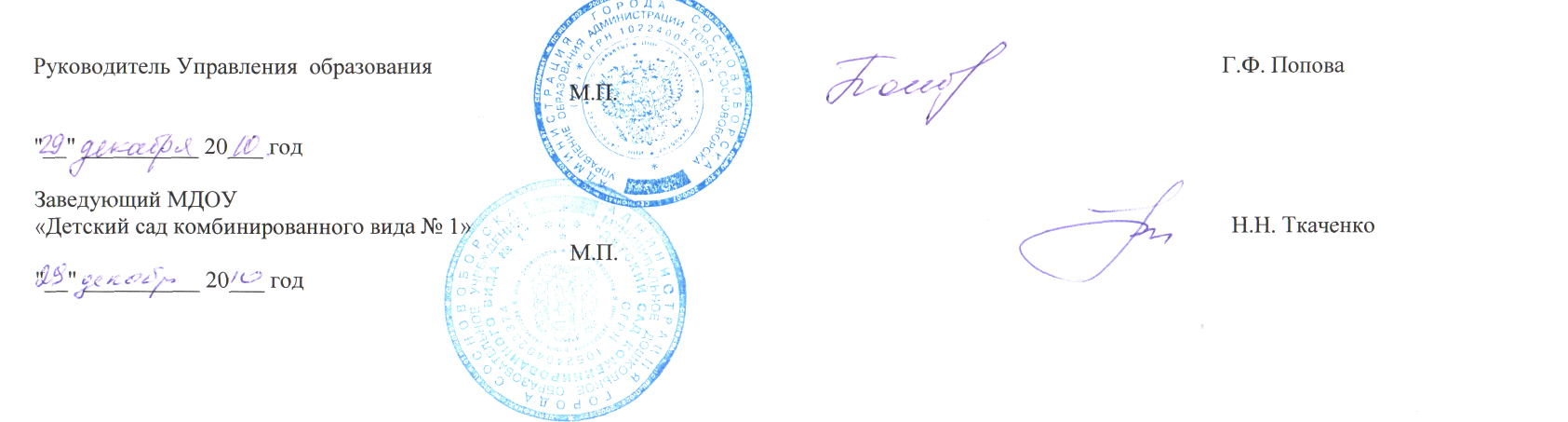 № п. п.Наименование показателяЕди ниц а изм ере нияФормула расчетаЗначения показателей качества муниципальной услугиЗначения показателей качества муниципальной услугиЗначения показателей качества муниципальной услугиЗначения показателей качества муниципальной услугиЗначения показателей качества муниципальной услугиИсточник информации о значении показателя (исходные данные для ее расчета)№ п. п.Наименование показателяЕди ниц а изм ере нияФормула расчетаОтчетныи финансов ый годТекущии финанс овыйгодочередной финансовый годочередной финансовый годочередной финансовый годИсточник информации о значении показателя (исходные данные для ее расчета)№ п. п.Наименование показателяЕди ниц а изм ере нияФормула расчетаОтчетныи финансов ый годТекущии финанс овыйгодГодIполугодиеII полугодиеИсточник информации о значении показателя (исходные данные для ее расчета)1Количество практических занятий и тренировок по действию работников в экстремальных ситуацияхедин иц4211Отчет учреждения2Доля воспитанников,прошедших раннююдиагностику (3-7 лет)%Р/М*100%,     где:     Р-число     воспитанников, прошедших   раннюю   диагностику;   М-общеечисло воспитанников в учреждении-899393ИнформацияГПМПК3Доля выпускников групп общеразвивающейнаправленности, готовых к обучению в школе (поданным ГПМПК), заисключением детей снедостаткамипсихического иинтеллектуальногоразвития%Р/М*100%,     где:     Р-число     воспитанников, готовых    к    обучению    в    школе    групп общеразвивающей   направленности;   М-общеечисло выпускников   групп общеразвиваюшей направленности,     за  исключением  детей   с недостатками              психического  и   интеллектуального развития-100100100Информация ГПМПК4Доля выпускников группкомпенсирующейнаправленности, готовых кобучению в школе (поданным ГПМПК), заисключением детей снедостаткамипсихического иинтеллектуальногоразвития%Р/М*100%, где: Р-число воспитанников групп компенсирующей направленности, готовых кобучению      в      школе;      М-общее      числовыпускников            групп    компенсирующейнаправленности,     за  исключением  детей  с недостатками              психического              иинтеллектуального развития-96100100ИнформацияГПМПК5Доля воспитателей,имеющих высшую ипервуюквалификационнуюкатегорию.%Р/М*100%,      где:     Р-число     воспитателей, имеющих          высшую          и          первуюквалификационную категорию; М-общее числовоспитателей в учреждении-61433143Отчет учреждения6Доля воспитателей,имеющих специальноеобразование%Р/М*100%,      где:     Р-число     воспитателей, имеющих специальное образование; М-общеечисло воспитателей в учреждении-56635963Отчет учреждения7Доля снижения заболеваемостивоспитанников%Р-М,      где:      Р-доля     заболеваемости     за предыдущий         финансовый    год;    М-доля заболеваемости за истекший финансовый год.-22Отчет учреждения8Индекс здоровья%Р/М*100%, где: Р-число ни разу не болевших за отчетный   период   воспитанников;   М-общеечисло воспитанников в учреждении--181718Отчет учреждения9Доля снижения дней, пропущенных воспитанниками без уважительной причины%Р/М*100%,   где:   Р-   доля   снижения   дней, пропущенных          воспитанниками           без уважительной    причины,    за    аналогичный период  предыдущего  финансового  года;  М-доля       снижения       дней,       пропущенных воспитанниками без уважительной причины, за аналогичный период истекшего финансового года.1055Отчет учреждения10Доля воспитанников, адаптированных к условиям дошкольного учреждения%Р/Ы*100%,     где:     Р-число     воспитанников, адаптированных   к   условиям    дошкольного учреждения; М-общее число воспитанников в учреждении9595Отчет учреждения11Доля детей в возрасте от 3 до 7 лет, получающих дошкольную образовательную услугу, от общего числа воспитанников%Р/М*100%,   где:   Р-число   воспитанников   в возрасте   от  3   до   7   лет;   М-общее   число воспитанников в учреждении100100100Отчет учреждения Статистический отчет 8 5 -К12Доля воспитанников, освоивших образовательную программу в полном объеме%Р/М*100%,     где:     Р-число     воспитанников, освоивших   образовательную    программу   в полном объеме; М-общее число воспитанников в учреждении100100Отчет учреждения13Доля родителей, удовлетворённых качеством предоставляемых услуг%Постановление        администрации        города Сосновоборска от 19.08.2008 г. № 775 «Об утверждении   порядка   оценки   соответствия качества           фактически           оказываемых муниципальных  услуг   и   учета  результатов оценки       при      формировании      расходов городского бюджета на очередной финансовый год»8181Отчет о проведении опроса населения14Доля воспитанников, охваченных дополнительным образованием в учреждении%Р/М*100%,      где:      Р-число      воспитанников, охваченных   дополнительным   образованием   в учреждении;  М-общее число воспитанников  в учреждении63717171Отчет учреждения15Доля воспитанников, охваченных конкурсным движением%Р/М*100%,      где:      Р-число      воспитанников, охваченных  конкурсным движением;  М-общее число воспитанников в учреждении70704030Отчет учреждения№ п. п.Наименование показателяЕдиница измерени яЗначения показателей объема муниципальной услугиЗначения показателей объема муниципальной услугиЗначения показателей объема муниципальной услугиЗначения показателей объема муниципальной услугиЗначения показателей объема муниципальной услугиИсточник информации о значении показателя№ п. п.Наименование показателяЕдиница измерени яотчетный финансов ый годтекущий финансов ый годочередной финансовый годочередной финансовый годочередной финансовый годИсточник информации о значении показателя№ п. п.Наименование показателяЕдиница измерени яотчетный финансов ый годтекущий финансов ый годЗа годI  полугодиеII  полугодиеИсточник информации о значении показателя12345678111Контингент воспитанников, в том числе:человек221215215215Отчет учреждения за 1 полугодие Статистический отчет 85-К2Количество воспитанников в возрасте от 3 до 7 летчеловек215215215215Отчет учреждения за 1 полугодие Статистический отчет 85-К3Количество воспитанников в возрасте от 5 до 7 летчеловек1558011280Отчет учреждения за 1 полугодие Статистический отчет 85-К4Количество воспитанников групп компенсирующей направленности (для детей с нарушением речи)человек24202020Отчет учреждения за 1 полугодие Статистический отчет 85-К5Количество воспитанников, охваченных дополнительным образованиемчеловек135153153153Отчет учреждения за 1 полугодие Отчет учреждения№ п.п.Способ информированияСостав размещаемой информацииЧастота обновления информации1Средства массовой информацииНаименование образовательного учреждения, местонахождение, режим работы, содержание услуги, объем услугиПо мере необходимости2Электронное информирование на сайте учрежденияНаименование образовательного учреждения, местонахождение, режим работы, содержание услуги, объем услугиПо мере необходимости3Информационные стенды в образовательном учрежденииНаименование образовательного учреждения, местонахождение, режим работы, содержание услуги, объем услугиПо мере необходимости№ п.п.Формы контроляПериодичностьСтруктурные подразделения администрации города, осуществляющие контроль за оказанием услуги1Изучение отчетов1 раз в полугодие, по результатам финансового годаУправление образования администрации города Сосновоборска2Инспекционная проверкаКомплексные проверки не чаще 1 раза в три года; тематические проверки в соответствии с планом Управления образованияУправление образования администрации города Сосновоборска№ п.п.Наименование показателяЕдиница измеренияЗначение, утвержденное в муниципальном задании на отчетный периодФактическое значение за отчетный периодХарактеристика причин отклонения от запланированных значенийИсточник информации о фактическом значении показателя1Количество практических занятий и тренировок по действию работников в экстремальных ситуацияхединиц2Доля воспитанников, прошедших раннюю диагностику (3-7 лет)%3Доля выпускников групп общеразвивающей направленности, готовых к обучению в школе (по данным ГПМПК), за исключением детей с недостатками психического и интеллектуального развития%4Доля выпускников групп компенсирующей направленности, готовых к обучению в школе (по данным ГПМПК), за исключением детей с недостатками психического и интеллектуального развития%,5Доля воспитателей, имеющих высшую и первую квалификационную категорию.%6Доля воспитателей, имеющих специальное образование%7Доля снижения заболеваемости воспитанников%8Индекс здоровья%9Доля снижения дней, пропущенных воспитанниками без уважительной причины%10Доля воспитанников, адаптированных к условиям дошкольного учреждения%11Доля детей в возрасте от 3 до 7 лет, получающих дошкольную образовательную услугу, от общего числа воспитанников%12Доля воспитанников, освоивших образовательную программу в полном объеме%13Доля родителей, удовлетворённых качеством предоставляемых услуг%14Доля воспитанников, охваченных дополнительным образованием в учреждении%15Доля воспитанников, охваченных конкурсным движением%16Количество воспитанников в возрасте от 3 до 7 летчеловек17Количество воспитанников в возрасте от 5 до 7 летчеловек18Количество воспитанников групп компенсирующей направленности (для детей с нарушением речи)человек19Количество воспитанников, охваченных дополнительным образованиемчеловек